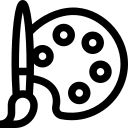 SCHOOL ARTSECTION COORDINATOR:	Debbie Fryer 111 Marshall Road RD2 CartertonEmail ddjjfryer@xtra.co.nzPh. 06 3796588 or 027 407 6685WE WOULD PREFER NOT TO HAVE ITEMS THAT CAN BE EASILY BROKEN e.g. CLAY/POTTERYThe Organisers may decide to split classes if numbers of entries are too large.PAINTINGIf painting on canvas, please attach a string so it may be hung.Class 1		Year 1 & 2Class 2		Year 3 & 4Class 3		Year 5 & 6Class 4		Year 7 & 8Class 5		College AgePASTEL PICTURES Class 6		Year 1 & 2Class 7		Year 3 & 4Class 8		Year 5 & 6Class 9		Year 7 & 8Class 10		College AgePENCIL SKETCHES (can use colouring pencils)Class 11		Year 1 & 2Class 12		Year 3 & 4Class 13		Year 5 & 6Class 14		Year 7 & 8Class 15		College AgeCOLLAGEClass 16 		Year 1 & 2Class 17		Year 3 & 4Class 18		Year 5 & 6Class 19		Year 7 & 8Class 20		College AgeBLACK & WHITE DIGITAL CAMERA PHOTOGRAPHY - 1 PHOTO NOT FRAMED PLEASE  MOUNT ONTO CARD LARGER THAN PHOTO – No bigger than 5 x 7 inchesClass 21		Year 1 & 2Class 22		Year 3 & 4Class 23		Year 5 & 6Class 24		Year 7 & 8Class 25		College AgeCOLOUR  DIGITAL CAMERA PHOTOGRAPHY - 1 PHOTO NOT FRAMED PLEASE  MOUNT ONTO CARD LARGER THAN PHOTO - No bigger than 5 x 7 inchesClass 26		Year 1 & 2Class 27		Year 3 & 4Class 28		Year 5 & 6Class 29		Year 7 & 8Class 30		College AgeMISCELLANEOUS CRAFT Class 31	Teacher’s choice of craft. Please consider how it can be displayed, named and labelled.INSTRUCTIONS:Each item must have the child’s name, age and School firmly attached & the A&P class number    e.g.  John Smith, Age 11, Birch School, Class 52If the entries are not firmly and correctly labelled, they may get lost and not be able to be returned.Teachers may submit one class list of entries instead of individual forms if wished. Full Names of individual children must be given as every child is given a certificate. These are prepared in September.You may set your class to do any type of craft you wish. Just write details and they will be judged in their own section.Please forward entry forms to: Debbie Fryer by the 1st of October.     NB. This is end of Term 3. 	LATE ENTRIES WILL NOT BE ACCEPTED.All Art & Craft needs to be at Debbie’s house by Wednesday the 20th of October or earlier if possible. Please phone to make arrangement to ensure someone is home.      If exhibits are late they will be on display only.PLEASE:  COULD ALL ENTRIES BE PUT IN THEIR OWN SEPARATE BOXES / PACKETS / ENVELOPES AND CLEARLY LABELLED. i.e. ALL CLASS 1 ENTRIES IN ONE BOX, ALL CLASS 2 IN ANOTHER BOX etc. Most of the judging will be done during Labour Weekend. ALL WORK MUST BE DONE BY THE CHILDREN.Collection of Exhibits can be arranged with organiser when dropping off prior to the show. The Society will not under any circumstances hold themselves responsible for any loss, damage or misdelivery of stock or other exhibits of any kind at the Society’s exhibition: notwithstanding, the Society will use its best endeavours to attend to the interest of the exhibitors.Catalogues will be available for sale at the Secretary’s office on the week of the show.CUT HERE AND SEND TO DEBBIE FRYER BY 1st October 2021___________________________________________________________________WAIRARAPA AGRICULTURAL & PASTORAL SOCIETY (INC) 2019 SHOWENTRYFORM - SCHOOLS SECTION – ART & CRAFTSCHOOL……………………………………………………………………………………….CLASS LEVEL e.g. Year1……………………………………………………………………CHILDS NAME / CLASS LIST …….…..……………………..……………………………..ADDRESS………………………………………………………………………………..……PHONE…………………………………………………..AGE………………...…………….TEACHER’S OR PARENT’S SIGNATURE ………………………………………………..TEACHER’S HOME PHONE NO. (In case of queries during school holidays)SHOW CLASS  DETAILS OF ENTRY